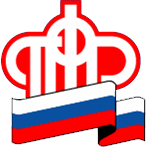 ПЕНСИОННЫЙ ФОНД РОССИЙСКОЙ  ФЕДЕРАЦИИ31.01.2017ПРЕСС-РЕЛИЗПроверь своего работодателяОфициальное трудоустройство и «белая» заработная плата – важные факторы, влияющие на размер будущей пенсии. Если же при оплате труда применяются «серые схемы», то страховые взносы на пополнение пенсионного счета работника или не поступают совсем, или поступают в минимальном размере. Проверить добросовестность своего работодателя можно, заказав выписку из индивидуального лицевого счета. В прошлом году за выпиской из ИЛС в территориальные органы Пенсионного фонда обратились 78 жителей Ягоднинского городского округа. Она позволяет проконтролировать полноту и своевременность перечисления страховых взносов, как текущим работодателем, так и бывшими; посмотреть, учтены ли различные периоды работы после 2002 года в стаж.Наиболее удобный способ проверить свой пенсионный счет – через Личный кабинет гражданина на сайте ПФР. Если регистрации в Единой системе идентификации и аутентификации нет, то справку можно предварительно заказать,  а затем прийти за ней через 5 дней в Пенсионный фонд. Если гражданин прошел полную регистрацию, то в Личном кабинете он может в режимеon-line посмотреть и распечатать  извещение о состоянии индивидуального лицевого счета.Также заказать выписку можно в офисах Многофункционального центра, территориальных органах ПФР и через Единый портал государственных услуг.Напомним, зарегистрироваться либо подтвердить, восстановить учетную запись на портале госуслуг  можно в управлении ПФР по месту жительства.Начальник УПФР                                                                                    М.С.Цуканов                  ГОСУДАРСТВЕННОЕ УЧРЕЖДЕНИЕ – УПРАВЛЕНИЕ ПЕНСИОННОГО ФОНДА             РОССИЙСКОЙ ФЕДЕРАЦИИ В ЯГОДНИНСКОМ РАЙОНЕ  МАГАДАНСКОЙ ОБЛАСТИ                 ________________________________________________________________